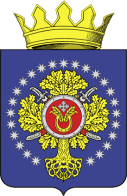 УРЮПИНСКИЙ МУНИЦИПАЛЬНЫЙ РАЙОНВОЛГОГРАДСКОЙ ОБЛАСТИУРЮПИНСКАЯ  РАЙОННАЯ  ДУМАР  Е  Ш  Е  Н  И  Е28 октября  2016 года	                 № 29/213О досрочном прекращении полномочий депутата Урюпинской районной Думы пятого созыва от Вишняковского сельского поселения Урюпинского муниципального района М.В. Кирсановой        На основании пункта 1 части 10 статьи 40 Федерального закона от 06 октября 2003 года № 131-ФЗ «Об общих принципах организации местного самоуправления в Российской Федерации», пункта 1 части 16 статьи 22 Устава Урюпинского муниципального района Волгоградской области, пункта 2 решения Совета депутатов Вишняковского сельского поселения Урюпинского муниципального района от 05 октября 2016 года № 47/100 «Об избрании депутата Совета депутатов Вишняковского сельского поселения в состав Урюпинской районной Думы Волгоградской области» Урюпинская районная Дума РЕШИЛА:        1. Досрочно прекратить с 19 августа 2016 года полномочия депутата Урюпинской районной Думы пятого созыва М.В. Кирсановой, избранной в состав Урюпинской районной Думы от Совета депутатов Вишняковского сельского поселения Урюпинского муниципального района, в связи со смертью.        2. Опубликовать настоящее решение в информационном бюллетене администрации Урюпинского муниципального района «Районные ведомости».              ПредседательУрюпинской районной Думы                                                   Т.Е. Матыкина